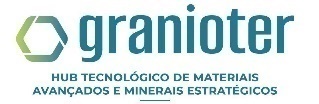 Unidade Multiusuário de Materiais Avançados (UMMA) Ficha de solicitação para análise por MOKE(Nos campos não editáveis serão preenchidos pela equipe do GraNioTer)
agendamentos.granioter@cdtn.br, (31) 3439-9394Data: 12/03/2024REV - 1. 0Em caso de dúvidas sobre o preenchimento do formulário ou sobre a técnica, entre em contato pelo  (31) 3439-9394 (agendamentos.granioter@cdtn.br). AS SOLICITAÇÕES DE AGENDAMENTO SERÃO ATENDIDAS SOMENTE MEDIANTE A APRESENTAÇÃO DESSE FORMULÁRIO DEVIDADMENTE PREENCHIDO.  ATENÇÃO: TODOS OS CAMPOS ABAIXO DEVEM SER PREENCHIDOSRequisitos das amostras:Filme de dimensões sugerida por volta de 10 x 10 mm. Filme com polimento óptico (opticamente espelhado). Devolução/Descarte: Amostras enviadas para análise terão 15 dias de prazo, contados a partir  do envio dos dados, para serem retiradas. Após essa data as amostras serão descartadas.Em caso de dúvidas sobre o preenchimento do formulário ou sobre a técnica, entre em contato pelo  (31) 3439-9394 (agendamentos.granioter@cdtn.br). AS SOLICITAÇÕES DE AGENDAMENTO SERÃO ATENDIDAS SOMENTE MEDIANTE A APRESENTAÇÃO DESSE FORMULÁRIO DEVIDADMENTE PREENCHIDO.  ATENÇÃO: TODOS OS CAMPOS ABAIXO DEVEM SER PREENCHIDOSRequisitos das amostras:Filme de dimensões sugerida por volta de 10 x 10 mm. Filme com polimento óptico (opticamente espelhado). Devolução/Descarte: Amostras enviadas para análise terão 15 dias de prazo, contados a partir  do envio dos dados, para serem retiradas. Após essa data as amostras serão descartadas.Em caso de dúvidas sobre o preenchimento do formulário ou sobre a técnica, entre em contato pelo  (31) 3439-9394 (agendamentos.granioter@cdtn.br). AS SOLICITAÇÕES DE AGENDAMENTO SERÃO ATENDIDAS SOMENTE MEDIANTE A APRESENTAÇÃO DESSE FORMULÁRIO DEVIDADMENTE PREENCHIDO.  ATENÇÃO: TODOS OS CAMPOS ABAIXO DEVEM SER PREENCHIDOSRequisitos das amostras:Filme de dimensões sugerida por volta de 10 x 10 mm. Filme com polimento óptico (opticamente espelhado). Devolução/Descarte: Amostras enviadas para análise terão 15 dias de prazo, contados a partir  do envio dos dados, para serem retiradas. Após essa data as amostras serão descartadas.CÓDIGO DA SOLICITAÇÃO ________________CÓDIGO DA SOLICITAÇÃO ________________CÓDIGO DA SOLICITAÇÃO ________________SOLICITAÇÃO DE SERVIÇOSOLICITAÇÃO DE SERVIÇOSOLICITAÇÃO DE SERVIÇOServiço solicitado: MOKE longitudinal (indicado para amostras com magnetização no plano).            Histerese de ângulos determinados. Indicar o ângulo:            Histerese com intervalo angular de          à         . Passo (Δθ):       °. MOKE polar (indicado para amostras magnetização perpendicular ao plano da amostra) Não sei informar. Nesse caso, a equipe técnica fará um teste preliminar para avaliar a característica da orientação magnética da amostra. Observações: Serviço solicitado: MOKE longitudinal (indicado para amostras com magnetização no plano).            Histerese de ângulos determinados. Indicar o ângulo:            Histerese com intervalo angular de          à         . Passo (Δθ):       °. MOKE polar (indicado para amostras magnetização perpendicular ao plano da amostra) Não sei informar. Nesse caso, a equipe técnica fará um teste preliminar para avaliar a característica da orientação magnética da amostra. Observações: Serviço solicitado: MOKE longitudinal (indicado para amostras com magnetização no plano).            Histerese de ângulos determinados. Indicar o ângulo:            Histerese com intervalo angular de          à         . Passo (Δθ):       °. MOKE polar (indicado para amostras magnetização perpendicular ao plano da amostra) Não sei informar. Nesse caso, a equipe técnica fará um teste preliminar para avaliar a característica da orientação magnética da amostra. Observações: INFORMAÇÕES SOBRE AS AMOSTRAS:INFORMAÇÕES SOBRE AS AMOSTRAS:INFORMAÇÕES SOBRE AS AMOSTRAS:Amostra magnética:  Sim. Indicar a caracterísca de ordenamento magnético:                                   Não                                  Não sabe informar.   Risco potencial no manuseio das amostras: Fragilidade Mecânica Biológico QuímicoOutro:Não se aplicaObservações sobre o manuseio da amostra: Amostra magnética:  Sim. Indicar a caracterísca de ordenamento magnético:                                   Não                                  Não sabe informar.   Risco potencial no manuseio das amostras: Fragilidade Mecânica Biológico QuímicoOutro:Não se aplicaObservações sobre o manuseio da amostra: Amostra magnética:  Sim. Indicar a caracterísca de ordenamento magnético:                                   Não                                  Não sabe informar.   Risco potencial no manuseio das amostras: Fragilidade Mecânica Biológico QuímicoOutro:Não se aplicaObservações sobre o manuseio da amostra: NOMENCLATURA DAS AMOSTRAS Em observações: indicar o ordenamento magnético e o ensaio solicitado (longitudinal ou polar). Indicar a natureza e composição das amostras.NOMENCLATURA DAS AMOSTRAS Em observações: indicar o ordenamento magnético e o ensaio solicitado (longitudinal ou polar). Indicar a natureza e composição das amostras.NOMENCLATURA DAS AMOSTRAS Em observações: indicar o ordenamento magnético e o ensaio solicitado (longitudinal ou polar). Indicar a natureza e composição das amostras.N°Código/ Nome da Amostra(Nomeie as amostras: máximo de 12 dígitos)Observações: 123456   78910Observações Gerais:                                      Observações Gerais:                                      Observações Gerais:                                      